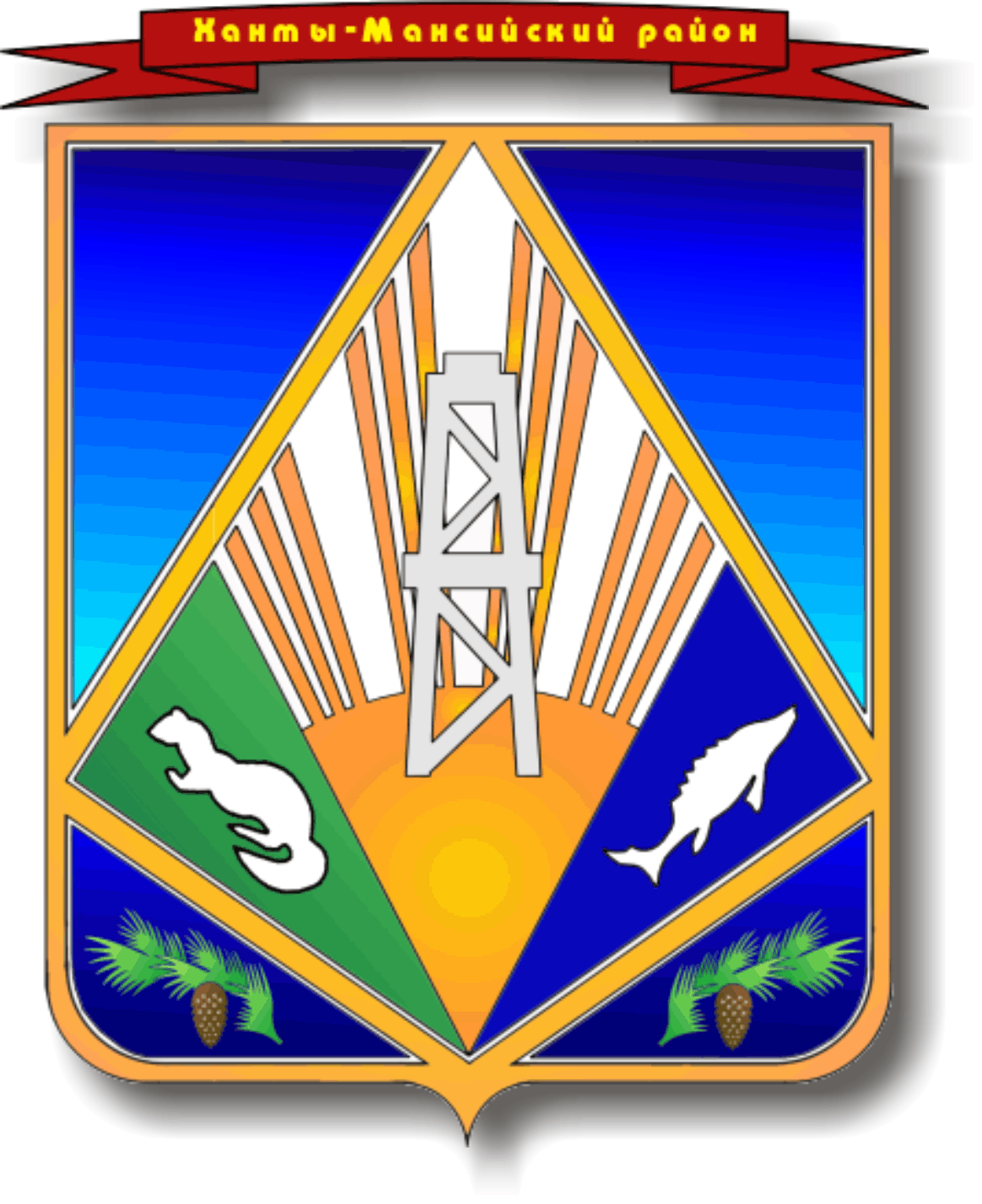 МУНИЦИПАЛЬНОЕ ОБРАЗОВАНИЕХАНТЫ-МАНСИЙСКИЙ РАЙОНХанты-Мансийский автономный округ – ЮграАДМИНИСТРАЦИЯ ХАНТЫ-МАНСИЙСКОГО РАЙОНАП О С Т А Н О В Л Е Н И Еот __.__.2015                                                                                                  № __                                                                    г. Ханты-МансийскО внесении изменений в постановление администрации Ханты-Мансийского района от 27.12.2013 № 336 «Об утверждении Порядка взаимодействия муниципальных заказчиков, бюджетных учреждений, автономных учреждений, муниципальных предприятий Ханты-Мансийского района и иных юридических лиц при предоставлении последним бюджетных инвестиций за счет средств бюджета Ханты-Мансийского района с уполномоченным органом по определению для них поставщиков (подрядчиков, исполнителей) в условиях централизованных закупок»В целях оптимизации системы централизации закупок Ханты-Мансийского района в соответствии с Федеральным законом от 5 апреля 2013 года N 44-ФЗ "О контрактной системе в сфере закупок товаров, работ, услуг для обеспечения государственных и муниципальных нужд":	1. Внести в приложение к постановлению администрации Ханты-Мансийского района от 27.12.2013 № 336 «Об утверждении Порядка взаимодействия муниципальных заказчиков, бюджетных учреждений, автономных учреждений, муниципальных предприятий Ханты-Мансийского района и иных юридических лиц при предоставлении последним бюджетных инвестиций за счет средств бюджета Ханты-Мансийского района с уполномоченным органом по определению для них поставщиков (подрядчиков, исполнителей) в условиях централизованных закупок»  следующие изменения:1.1. Заголовок изложить в следующей редакции:«Об уполномоченном органе, уполномоченном учреждении на определение поставщиков (подрядчиков, исполнителей) для обеспечения нужд Ханты-Мансийского района».1.2. Пункты 1, 2 изложить в следующей редакции:«1. Определить:1.1. Комитет по финансам администрации  Ханты-Мансийского района, уполномоченным:1.1.1. На осуществление правового регулирования в сфере закупок для обеспечения нужд Ханты-Мансийского района, осуществления мониторинга закупок для обеспечения нужд Ханты-Мансийского района.1.1.2. По определению поставщиков (подрядчиков, исполнителей) для муниципальных заказчиков, муниципальных  казенных учреждений, бюджетных учреждений, автономных учреждений, муниципальных предприятий Ханты-Мансийского района и иных юридических лиц, не являющихся муниципальными учреждениями и муниципальными унитарными предприятиями Ханты-Мансийского района, в условиях централизованных закупок.1.2. Казенное учреждение Ханты-Мансийского района  «Централизованная бухгалтерия по обслуживанию муниципальных образовательных учреждений Ханты-Мансийского района» уполномоченным учреждением по определению поставщиков (подрядчиков, исполнителей) для комитета по образованию Ханты-Мансийского района, казенных учреждений, подведомственных комитету по образованию Ханты-Мансийского района, за исключением учреждений осуществляющих полномочия по закупкам самостоятельно, в условиях централизованных закупок.2. Утвердить:2.1. Порядок взаимодействия муниципальных заказчиков, муниципальных  казенных учреждений, бюджетных учреждений, автономных учреждений, муниципальных предприятий Ханты-Мансийского района и иных юридических лиц, не являющихся муниципальными учреждениями и муниципальными предприятиями Ханты-Мансийского района, в условиях централизованных закупок, с уполномоченным органом по определению для них поставщиков (подрядчиков, исполнителей), в условиях централизованных закупок (приложение 1).2.2. Порядок взаимодействия комитета по образованию Ханты-Мансийского района, казенных учреждений, подведомственных комитету по образованию Ханты-Мансийского района, с уполномоченным учреждением по определению для них поставщиков (подрядчиков, исполнителей), в условиях централизованных закупок (приложение 2)."1.3. В приложении к постановлению:1.3.1. Слова "Приложение к постановлению администрации Ханты-Мансийского района  от 27.12.2013 № 336" заменить словами "Приложение 1 постановлению администрации Ханты-Мансийского района  от 27.12.2013 № 336".1.3.2. В пункте 5 раздела II после слов "для заказчиков района" дополнить словами ", и случаев определения поставщиков (подрядчиков, исполнителей) для уполномоченного учреждения Ханты-Мансийского района по определению поставщиков (подрядчиков, исполнителей) для комитета по образованию Ханты-Мансийского района, казенных учреждений, подведомственных комитету по образованию Ханты-Мансийского района ".1.3.3. В пункте 8 раздела III:1.3.3.1. В подпункте 1 после слов «его подписание» дополнить словами «за исключением случаев наделения данными полномочиями уполномоченного учреждения по определению поставщиков (подрядчиков, исполнителей) для комитета по образованию Ханты-Мансийского района, казенных учреждений, подведомственных комитету по образованию Ханты-Мансийского района».1.3.4. В пунктах 9,10,11,12,13,14,15,16,18,20,24,25 раздела IV :"6) после слов «заказчики района» дополнить словами «,уполномоченное  учреждение по определению поставщиков (подрядчиков, исполнителей) для комитета по образованию Ханты-Мансийского района, казенных учреждений, подведомственных комитету по образованию Ханты-Мансийского района».1.3.4. В пункте 27 раздела IV после слов «в интересах которого проводится процедура определения поставщика (исполнителя, подрядчика)» дополнить словами   «,уполномоченного учреждения по определению поставщиков (подрядчиков, исполнителей) для комитета по образованию Ханты-Мансийского района, казенных учреждений, подведомственных комитету по образованию Ханты-Мансийского района».1.4. Дополнить приложением 2.2. Настоящее постановление вступает в силу после его официального опубликования.3. Опубликовать настоящее постановление в газете «Наш район»                и разместить на официальном сайте администрации Ханты-Мансийского района.4. Контроль  за  выполнением  постановления  возложить                              на заместителя главы администрации района по финансам.Глава администрацииХанты-Мансийского района                                                           В.Г.Усманов"Приложение 2к постановлению администрацииХанты-Мансийскогорайонаот 27.12.2013  года N 336ПОРЯДОКВЗАИМОДЕЙСТВИЯ КОМИТЕТА ПО ОБРАЗОВАНИЮ ХАНТЫ-МАНСИЙСКОГО РАЙОНА, КАЗЕННЫХ УЧРЕЖДЕНИЙ, ПОДВЕДОМСТВЕННЫХ КОМИТЕТУ ПО ОБРАЗОВАНИЮ ХАНТЫ-МАНСИЙСКОГО РАЙОНА, С УПОЛНОМОЧЕННЫМ УЧРЕЖДЕНИЕМ ПО ОПРЕДЕЛЕНИЮ ДЛЯ НИХПОСТАВЩИКОВ (ПОДРЯДЧИКОВ, ИСПОЛНИТЕЛЕЙ) (ДАЛЕЕ - ПОРЯДОК)I. Общие положения1. Настоящий Порядок регулирует связанные с осуществлением закупок товаров, работ, услуг для обеспечения нужд Ханты-Мансийского района (далее - район) вопросы взаимодействия комитета по образованию Ханты-Мансийского района, казенных учреждений, подведомственных комитету по образованию Ханты-Мансийского района (далее - учреждения), с уполномоченным учреждением по определению для них поставщиков (подрядчиков, исполнителей) (далее - уполномоченное учреждение района).2. Основные понятия, используемые в настоящем Порядке, применяются в том же значении, что и в Федеральном законе от 5 апреля 2013 года N 44-ФЗ "О контрактной системе в сфере закупок товаров, работ, услуг для обеспечения государственных и муниципальных нужд" (далее - Закон о контрактной системе).3. Действие настоящего Порядка распространяется на закупки для комитета по образованию Ханты-Мансийского района, казенных учреждений, подведомственных комитету по образованию Ханты-Мансийского района указанных в таблице 1.Таблица 1Перечень заказчиков,полномочия, которых осуществляетуполномоченное учреждение районаII. Полномочия уполномоченного учреждения района4. Уполномоченное учреждение района  осуществляет планирование и обоснование закупок, определение условий контракта, в том числе начальной (максимальной) цены контракта, заключение муниципальных контрактов, их исполнение, в том числе на приемку поставленных товаров, выполненных работ (их результатов), оказанных услуг, обеспечение их оплаты в пределах перечня отдельных товаров, работ, услуг, указанного в таблице 2 для комитета по образованию Ханты-Мансийского района, казенных учреждений, подведомственных комитету по образованию Ханты-Мансийского района;Таблица 2Перечень отдельных товаров, работ, услуг,закупки, по которому осуществляет уполномоченное учреждение района5.Уполномоченное учреждение района  осуществляет для комитета по образованию Ханты-Мансийского района, казенных учреждений, подведомственных комитету по образованию Ханты-Мансийского района ряд полномочий заказчика, в том числе  планирование и обоснование закупок, осуществляют подготовку и размещение извещений о закупке при определении поставщиков (подрядчиков, исполнителей), за исключением случаев подготовки и размещения извещений определения поставщика (иполнителя, подрядчика)  уполномоченным органом,  указанным в пункте 1.1.2. настоящего  постановления, обеспечивает заключение муниципальных контрактов, учавствует в рассмотрении дел об обжаловании результатов опрелделения поставщика (исполнителей подрядчиков) и осуществляют подготовку материалов для выполнения претензионно-исковой работы, осуществляют подготовку и размещение иной информации, предусмотренной Законом о контрактной системе на официальных сайтах. 6. Осуществляет взаимодействие с уполномоченным органом,  указанным в пункте 1.1.2. данного  постановления, при проведении открытых конкурсов, аукционов в электронной форме, запросов котировок цен, запросов предложений на основании пунктов 6,  8 части 2 статьи 83 Закона о контрактной системе, а также совместных конкурсов и аукционов, запросов котировок для комитета по образованию Ханты-Мансийского района, казенных учреждений, подведомственных комитету по образованию Ханты-Мансийского района,7. Для реализации своих полномочий уполномоченное учреждение района вправе привлекать экспертов и (или) экспертные организации в порядке, установленном статьей 41 Закона о контрактной системе.8. Уполномоченное учреждение района в соответствии с Законом о контрактной системе устанавливают следующие условия осуществления процедуры определения поставщика (подрядчика, исполнителя):1) предоставление преимуществ в соответствии со статьями 28 - 30 Закона о контрактной системе;2) установление требований к участникам закупки;3) установление требований об обеспечении заявок при проведении конкурсов и аукционов;4) установление требований о предоставлении обеспечения исполнения контракта при проведении конкурсов и аукционов;5) предоставление информации о контрактной службе, контрактном управляющем, ответственных за заключение контракта;6) иные условия по усмотрению, не противоречащие действующему законодательству.III. Полномочия комитета по образованию, учреждений9. Комитет по образованию, учреждения осуществляют следующие полномочия в сфере закупок товаров, работ, услуг:1) определение условий контракта, в том числе начальной (максимальной) цены контракта, заключение муниципальных контрактов, их исполнение, в том числе приемку поставленных товаров, выполненных работ (их результатов), оказанных услуг, обеспечение их оплаты при осуществление закупок у единственного поставщика (подрядчика, исполнителя) в соответствии со  статьей 93 Закона о контрактной;2) готовит  технические условия и необходимые требования, предъявляемые к предмету контракта при проведении открытых конкурсов, аукционов в электронной форме, запросов котировок цен, запросов предложений на основании пункта 8 части 2 статьи 83 Закона о контрактной системе, а также совместных конкурсов и аукционов, и направляет их в Уполномоченное учреждение в соответствии с регламентом, принятым комитетом по образованию, до начала процедуры определения поставщика.IV. Взаимодействие комитета по образованию, учрежденийс уполномоченным учреждением района10. Уполномоченное учреждение при осуществлении закупок конкурентными способами,  в случае если заказчиком предоставлены только технические условия и необходимые требования, предъявляемые к предмету контракта,  осуществляет  разработку заявки на закупку, готовит техническое задание и обоснование, расчет начальной (максимальной), цены контракта, проект контракта, направляет их в уполномоченный орган района.11. Уполномоченное учреждение района  определяет и обосновывает начальную (максимальную) цену контракта в соответствии со статьей 22 Закона о контрактной системе, и требованиями настоящего Порядка.12. В соответствии с регламентом, принятым комитетом по образованию, до начала процедуры определения поставщика (подрядчика, исполнителя), Уполномоченное учреждение  обязано согласовать условия контракта, техническое задание, обоснование (расчет) начальной максимальной цены контракта на поставку товаров, выполнение работ, оказание услуг по перечню согласно таблице 2 с  комитетом по образованию или учреждением района для обеспечении потребности, которого осуществляется закупка.13. Уполномоченное учреждение района  осуществляют разработку проектов контрактов в соответствии с Законом о контрактной системе, и требованиями настоящего Порядка.14.В соответствии с регламентом, принятым комитетом по образованию, при осуществлении закупки в соответствии со  статьей 93 Закона о контрактной системе, комитет по образованию, учреждения обязаны согласовать проект контракта, обоснование (расчет) начальной максимальной цены контракта на поставку товаров, выполнение работ, оказание услуг с Уполномоченным учреждением. 15.Уполномоченное учреждение района в течение пяти рабочих дней осуществляет проверку представленных комитетом, учреждением документов и в случае выявления в них несоответствий Закону о контрактной системе и (или) иным нормативным правовым актам в сфере закупок направляет им требования об их устранении.16. В случае проведения конкурса, запроса предложений Уполномоченное учреждение района  в соответствии с Законом о контрактной системе и требованиями настоящего Порядка, устанавливают критерии, используемые при определении поставщика (подрядчика, исполнителя), их величины значимости, порядок оценки заявок и окончательных предложений с учетом установленного Правительством Российской Федерации Порядка оценки заявок, окончательных предложений участников закупки, в том числе предельные величины значимости каждого критерия.17. При обнаружении потребности в закупках одних и тех же товаров, работ и услуг у нескольких учреждений Уполномоченное учреждение района вправе консолидировать их в одну процедуру определения поставщика (подрядчика, исполнителя).18. На основании представленных комитетом по образованию, учреждениями документов уполномоченное учреждение района  в соответствии с Законом о контрактной системе и иными нормативными правовыми актами в сфере закупок осуществляет подготовку к процедуре определения поставщика (подрядчика, исполнителя), в том числе осуществляет следующие действия:1) принимает решение о проведении совместного конкурса и аукциона при наличии у двух и более  учреждений потребности в одних и тех же товарах, работах, услугах;3) готовит и подписывает  документы, в том числе заявки на закупку аукционную, конкурсную, документацию о проведении запроса предложений; определяют и обосновывают начальную (максимальную) цену контракта в соответствии со статьей 22 Закона о контрактной системе, и требованиями настоящего Порядка.4) размещает информацию о проведении закупок  в единой информационной системе, за исключением информации размещаемой уполномоченным органом,  указанным в пункте 1.1.2. настоящего постановления, осуществляет иные, предусмотренные Законом о контрактной системе действия по информированию участников закупки о ходе ее проведения;5) вносит предложения  уполномоченному органу по изменениям в извещение и (или) документацию об осуществлении закупок по предложению или по согласованию с комитеотм, учреждением;6)осуществляют разработку проекта контракта в соответствии с Законом о контрактной системе и типовыми формами, и требованиями настоящего Порядка.7) предоставляет уполномоченному органу,  указанным в пункте 1.1.2.   данного  постановления, разъяснения по запросам участников закупки положений документации;8) осуществляет хранение предусмотренных Законом о контрактной системе, документов закупки (планов закупок, планов-графиков, обоснований закупок, контрактов, отчетов, сведений о контрактах, обоснований начальной максимальной цены, протоколов полученных по итогам закупок);9) обеспечивает взаимодействие с уполномоченным органом  указанном в пункте 1.1.2. настоящего постановления, единой комиссией района  по вопросам осуществления закупок конкурентными способами;10) осуществляет иные действия, предусмотренные Законом о контрактной системе и необходимые для определения поставщиков (подрядчиков, исполнителей) для комитета по образованию, казенных учреждений, за исключением случаев, если совершение таких действий отнесено настоящим порядком к их полномочиям.19. Рассмотрение и (или) оценка заявок участников закупок осуществляет созданная администрацией Ханты-Мансийского района Единая  комиссия по осуществлению закупок для нужд Ханты-Мансийского района (далее –комиссия).20. Для обеспечения возможности принятия комиссией по осуществлению закупок правомерного по решению комиссии может привлекаться к изучению заявок на участие в закупке, рассмотрению и (или) оценке окончательных предложений участников закупки представитель уполномоченного  учреждения. В этом случае представитель уполномоченного учреждения изучает соответствующие заявки, окончательные предложения и представляет в комиссию по осуществлению закупок отчет о результатах такого изучения по форме и в срок, установленные уполномоченным органом района.21. Не допускается привлекать к изучению заявок, окончательных предложений в качестве членов комиссии физические лица, лично заинтересованные в результате определения поставщиков (подрядчиков, исполнителей), в том числе физические лица, подавшие заявки на участие в таком определении или состоящие в штате организаций, подавших данные заявки, либо физические лица, на которых способны оказать влияние участники закупки (в том числе физические лица, являющиеся участниками (акционерами) этих организаций, членами их органов управления, кредиторами указанных участников закупки), либо физическое лицо, состоящее в браке с руководителем участника закупки либо являющееся близким родственником (родственником по прямой восходящей и нисходящей линии: родителем и детьми, дедушкой, бабушкой и внуками), полнородным и неполнородным (имеющим общих отца или мать) братьями и сестрами), усыновителям руководителя или усыновленным руководителем участника закупки, а также непосредственно осуществляющие контроль в сфере закупок должностные лица контрольного органа в сфере закупок.22. В случае принятия решения о проведении совместного конкурса и аукциона уполномоченное учреждение района обеспечивает  заключение  с учреждениями соответствующих соглашений о проведении совместных  конкурсов и аукционов".№ п/пНаименование заказчикаКомитет по образованию администрации Ханты-Мансийского
районаМуниципальное казенное учреждение Ханты-Мансийского района «Централизованная бухгалтерия по обслуживанию муниципальных образовательных учреждений Ханты-Мансийского района»Муниципальное казенное общеобразовательное учреждение
Ханты-Мансийского района «Средняя общеобразовательная школаимени В.Г.Подпругина с. Троица»Муниципальное        казенное    общеобразовательное    учреждение Ханты-Мансийского района «Средняя общеобразовательная школа с. Елизарово»Муниципальное    казенное    общеобразовательное        учреждение Ханты-Мансийского района «Средняя общеобразовательная школа с. Батово»Муниципальное казенное общеобразовательное учреждение Ханты-Мансийского района «Средняя общеобразовательная школа п. Кирпичный»Муниципальное казенное общеобразовательное учреждение Ханты-Мансийского района «Средняя общеобразовательная школа д. Согом»Муниципальное казенное общеобразовательное учреждение
Ханты-Мансийского района «Средняя общеобразовательная школа п. Бобровский»Муниципальное казенное общеобразовательное учреждение
Ханты-Мансийского района «Средняя общеобразовательная школа п. Сибирский»Муниципальное казенное общеобразовательное учреждение Ханты-Мансийского района «Средняя общеобразовательная школа с. Нялинское»Муниципальное    казенное        общеобразовательное    учреждение Ханты-Мансийского района «Средняя общеобразовательная школа с. Селиярово»Муниципальное    казенное    общеобразовательное        учреждение Ханты-Мансийского района «Средняя общеобразовательная школа п. Выкатной»Муниципальное казенное общеобразовательное учреждение Ханты-Мансийского района «Средняя общеобразовательная школа д. Шапша»Муниципальное казенное общеобразовательное учреждение Ханты-Мансийского района «Средняя общеобразовательная школа с. Цингалы»Муниципальное казенное общеобразовательное учреждение
Ханты-Мансийского района «Основная общеобразовательная
школа д. Ягурьях»Муниципальное казенное общеобразовательное учреждение
Ханты-Мансийского района «Основная общеобразовательная
школа п. Пырьях»Муниципальное казенное общеобразовательное учреждение Ханты-Мансийского района «Основная общеобразовательная школа с. Тюли»Муниципальное казенное общеобразовательное учреждение Ханты-Мансийского района «Основная общеобразовательная школа имени братьев Петровых с. Реполово»Муниципальное казенное общеобразовательное учреждение Ханты- Мансийского района «Основная общеобразовательная школад. Белогорье»Муниципальное казенное дошкольное образовательноеучреждение Ханты-Мансийского района «Детский сад «Елочка»п. Бобровский»Муниципальное казенное дошкольное образовательное учреждение Ханты-Мансийского района «Детский сад «Мишутка» д. Белогорье»Муниципальное казенное дошкольное образовательное учреждение Ханты-Мансийского района «Детский сад «Родничок» п. Выкатной»Муниципальное казенное дошкольное образовательное учреждение Ханты-Мансийского района «Детский сад «Сказка»
п. Горноправдинск»Муниципальное казенное дошкольное образовательное учреждение Ханты-Мансийского района «Детский сад «Березка»
п. Горноправдинск»Муниципальное казенное дошкольное образовательное учреждение Ханты-Мансийского района «Детский сад «Ягодка» с. Кышик»Муниципальное казенное дошкольное образовательное учреждение Ханты-Мансийского района «Детский сад «Солнышко» п. Кедровый»Муниципальное казенное дошкольное образовательное учреждение Ханты-Мансийского района «Детский сад «Голубок» п. Луговской»Муниципальное казенное дошкольное образовательное учреждение Ханты-Мансийского района «Детский сад «Чебурашка» с. Тюли»Муниципальное казенное дошкольное образовательное учреждение Ханты-Мансийского района «Детский сад «Росинка» с. Троица»Муниципальное казенное дошкольное образовательное учреждение Ханты-Мансийского района «Детский сад «Лучик» п. Урманный»Муниципальное казенное дошкольное образовательное учреждение Ханты-Мансийского района «Детский сад «Светлячок» д. Шапша»Муниципальное казенное дошкольное образовательное учреждениеХанты-Мансийского района «Детский сад «Улыбка» д. Ярки»Муниципальное казенное дошкольное образовательное учреждение Ханты-Мансийского района «Детский сад «Колобок» п. Пырьях»Муниципальное казенное дошкольное образовательное учреждение Ханты-Мансийского района «Детский сад «Теремок» с. Селиярово»N п/пНаименование товаров, работ, услуг1технических средств обучения, демонстрационного учебного оборудования, наглядных средств обучения, учебные пособия, расходных материалов, игр, игрушек2мебели, учебного и учебно-производственного  оборудования3транспортных средств